Порядок проведения аттестации по дисциплине«Гистология»для обучающихсяпо направлению подготовки 06.03.01 Биологияв 2023-2024 учебном годуРазработан на основании «Положения о балльно-рейтинговой системе оценки успеваемости обучающихся в Федеральном государственном бюджетном образовательном учреждении высшего образования «Волгоградский государственный медицинский университет» Министерства здравоохранения Российской Федерации» (приказ о введении в действие №381-КМ от 16 марта 2017 г.) и  «Положения о формах, периодичности и порядке текущего контроля успеваемости и промежуточной аттестации обучающихся, а так же об отчислении обучающихся в ФГБОУ ВО ВолгГМУ Минздрава России» (принято на заседании Ученого Совета ФГБОУ ВО ВолгГМУ Минздрава России 15 февраля 2017 г., протокол №6).Rд – рейтинг по дисциплине итоговый – индивидуальная накопительная оценка усвоения учебной дисциплины в баллах с учетом промежуточной аттестации, максимальное количество баллов – 100, минимальное количество баллов, при котором дисциплина может быть зачтена – 61 (см. таблицу 1).Рейтинг по  дисциплине итоговый (Rд)  рассчитывается по следующей формуле:Rд = (Rдср+ Rпа) / 2где Rд – итоговый рейтинг по дисциплинеRпа – рейтинг промежуточной аттестации (зачет)Rдср – средний рейтинг дисциплины за  семестр изучения – индивидуальная оценка усвоения учебной дисциплины в баллах за семестр изучения.Таблица 1.  Итоговая оценка по дисциплинеСредний рейтинг дисциплины рассчитывается по следующей формуле:Rдср = Rпред1 гдеRпред1 - рейтинг по дисциплине в первом семестре предварительный Рейтинг по дисциплине в первом семестре предварительный  рассчитывается по следующей формуле: Rпред1 = (Rтек +  Rтест) / 2 + Rб – Rш;Rтек - текущий рейтинг (текущей успеваемости, оценка которой проводится по среднему баллу по 5-ти бальной шкале, с учетом оценки за самостоятельную работу).Rтест - рейтинг за тестирование в семестре Rб – рейтинг бонусовRш – рейтинг штрафовАлгоритм расчетов1. Методика подсчета среднего балла текущей успеваемости (Rтек)Текущий рейтинг по дисциплине   оценивается суммарно с учетом текущей успеваемости, оценка которой проводится по среднему баллу, с учетом оценки за самостоятельную работу.Знания и работа студента на практических занятиях оцениваются преподавателем в семестре, по классической 5-балльной системе. Самостоятельная работа студентов включает самостоятельное изучение 5 отдельных тем. Форма отчета самостоятельной работы – написание реферата по вопросам темы, объемом 5 страниц на каждый час, выделенный на выполнение конкретной темы самостоятельной работы. Каждая тема самостоятельной работы оценивается от 3 до 5 баллов, работа, оцененная ниже 3 баллов, не засчитывается и требует доработки студентом (см. таблицу 2). Таблица 2. Подсчет баллов за самостоятельную работу студентов В конце семестра производится централизованный подсчет среднего балла успеваемости студента, в семестре с переводом его в 100-балльную систему (согласно таблице 3). Таблица 3. Перевод среднего балла текущей успеваемости студента в рейтинговый балл по 100-балльной системе2. Методика подсчета баллов за тестирование в семестре (Rтест)Минимальное количество баллов, которое можно получить при тестировании – 61, максимальное – 100 баллов. За верно выполненное задание тестируемый получает 1 (один) балл, за неверно выполненное – 0 (ноль) баллов. Оценка результатов после прохождения теста проводится в соответствии с таблицей 4. Тест считается выполненным при получении 61 балла и выше. При получении менее 61 балла – необходимо повторное прохождение тестирования.Таблица 4. Перевод результата итогового тестирования в рейтинговый балл по 100-балльной системе3. Методика подсчета балла промежуточной аттестации - зачет (Rпа):Зачет по дисциплине у студентов проходит в виде тестирования, собеседования, включающих в себя вопросы по всем изучаемым разделам программы, а также оценки уровня сформированности практической составляющей формируемых компетенций. Минимальное количество баллов, которое можно получить в рамках промежуточной аттестации – 61, максимальное – 100 баллов (см. таблицу 5).Таблица 5. Критерии оценки уровня усвоения материала дисциплины и сформированности компетенций5. Система бонусов (Rб) и штрафов (Rш)В данном порядке оценки итогового рейтингового балла по дисциплине предусматриваются  бонусы, повышающие рейтинговый балл  и штрафы, понижающие рейтинг, согласно приведенной таблице (см. таблицу 6).Таблица 6.  Бонусы и штрафы по дисциплинеОбсуждено на заседании кафедры гистологии, эмбриологии, цитологии, протокол № 10 от «06» июня 2023 г.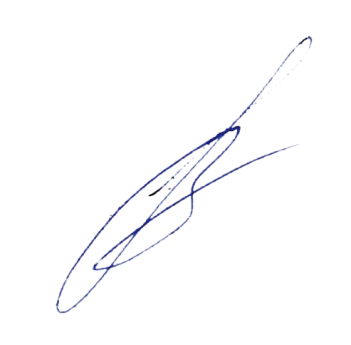 Заведующий кафедрой  					В.Л. Загребиноценка по 100-балльной системеоценка по системе «зачтено - не зачтено»оценка по «5-балльной» системеоценка по «5-балльной» системеоценка по ECTS96-100Зачтено5превосходноА91-95Зачтено5отличноВ81-90Зачтено4хорошоС76-80Зачтено4хорошо с недочетамиD61-75Зачтено3удовлетворительноЕ41-60не зачтено2неудовлетворительноFx0-40не зачтено2неудовлетворительно (необходимо повторное изучение)FКритерии оценкиРейтинговый баллРабота не сдана, сдана не в полном объеме, работа не соответствует тематике самостоятельной работы.0 -2Работа сдана в полном объеме,  но в ней допущено более 2-х  грубых  тематических ошибок или пропущено более 1-го ключевого вопроса темы самостоятельной работы.3Работа сдана в полном объеме,  но в ней допущены  1 - 2  грубые  тематические ошибки или пропущен 1 ключевой вопрос темы самостоятельной работы.4Работа сдана в полном объеме, в ней  нет грубых тематических  ошибок,  не пропущены  ключевые вопросы темы самостоятельной работы.5Средний балл по 5-балльной системеБалл по 100-балльной системеСредний балл по 5-балльной системеБалл по 100-балльной системеСредний балл по 5-балльной системеБалл по 100-балльной системе5.01004.076-782.957–604.998–993.9752.853–564.896–973.8742.749–524.794–953.7732.645–484.692–933.6722.541–444.5913.5712.436–404.488–903.469-702.331–354.385-873.367-682.221–304.282-843.265–662.111–204.179-813.163- 642.00–103.061–62Количество допущенных ошибок при ответе на 100 тестовых заданий% выполнениязаданиятестированияРейтинговый балл по 100-балльной системе0 - 991-10091-10010 - 1981-9081-9020 - 2971-8071-8030 - 3961-7061-70≥ 400-600Характеристика ответаОценка ECTSБаллы в БРСУровень сформированности компетентности по дисциплинеОценкаДан полный, развернутый ответ на поставленный вопрос, показана совокупность осознанных знаний об объекте, проявляющаяся в свободном оперировании понятиями, умении выделить существенные и несущественные его признаки, причинно-следственные связи. Знание об объекте демонстрируется на фоне понимания его в системе данной науки и междисциплинарных связей. Ответ формулируется в терминах науки, изложен литературным языком, логичен, доказателен, демонстрирует авторскую позицию обучающегося. Студент демонстрирует продвинутый высокий уровень сформированности компетентности.А100–96ВЫСОКИЙ5(5+)Дан  полный, развернутый ответ  на  поставленный  вопрос, показана совокупность   осознанных знаний об объекте, доказательно раскрыты основные положения темы; в ответе прослеживается четкая структура, логическая  последовательность, отражающая сущность раскрываемых понятий,  теорий,  явлений.  Знание  об  объекте демонстрируется на фоне понимания его в системе данной науки и междисциплинарных связей. Ответ изложен литературным языком в терминах науки. Могут быть допущены недочеты в определении понятий, исправленные обучающимся самостоятельно в процессе ответа. Студент  демонстрирует          продвинутый уровень сформированности компетенций.В95–91ВЫСОКИЙ5Дан полный, развернутый ответ на поставленный вопрос, показано умение выделить существенные и несущественные признаки, причинно-следственные связи. Ответ четко структурирован, логичен, изложен литературным языком в терминах науки. Могут быть допущены недочеты или незначительные ошибки, исправленные обучающися с помощью преподавателя. Студент демонстрирует достаточный уровень сформированности компетентности.С90–81СРЕДНИЙ4Дан полный, развернутый ответ на поставленный вопрос, показано умение выделить существенные и несущественные признаки, причинно-следственные связи. Ответ четко структурирован, логичен, изложен в терминах науки. Однако допущены незначительные ошибки или недочеты, исправленные обучающимся с помощью «наводящих» вопросов преподавателя. Студент демонстрирует средний уровень сформированности компетенций.D80-76СРЕДНИЙ4 (4-)Дан полный, но недостаточно последовательный ответ на поставленный вопрос, но при этом показано умение выделить  существенные и несущественные признаки и причинно-следственные связи. Ответ логичен и изложен в терминах науки. Могут быть допущены 1-2 ошибки в определении основных понятий, которые обучающийся затрудняется исправить самостоятельно. Студент демонстрирует низкий уровень сформированности компетентности.Е75-71НИЗКИЙ3 (3+)Дан недостаточно полный и недостаточно развернутый ответ. Логика и последовательность изложения имеют нарушения. Допущены ошибки в раскрытии понятий, употреблении терминов. Обучающийся не способен самостоятельно выделить существенные и несущественные признаки и причинно-следственные связи. Обучающийся может конкретизировать обобщенные знания, доказав на примерах их основные положения только с помощью преподавателя. Речевое оформление требует поправок, коррекции. Студент демонстрирует пороговый уровень сформированности компетентности.Е70-66НИЗКИЙ3 Дан неполный ответ, логика и последовательность изложения имеют существенные нарушения. Допущены грубые ошибки при определении сущности раскрываемых понятий, теорий, явлений, вследствие непонимания обучающимся их существенных и несущественных признаков и связей. В ответе отсутствуют выводы. Умение раскрыть конкретные проявления обобщенных знаний не показано. Речевое оформление требует поправок, коррекции. Студент демонстрирует крайне низкий уровень сформированности компетенций.Е65-61КРАЙНЕ НИЗКИЙ3 (3-)Дан неполный ответ, представляющий собой разрозненные знания по теме вопроса с существенными ошибками в определениях. Присутствуют фрагментарность, нелогичность изложения. Обучающийся не осознает связь данного понятия, теории, явления с другими объектами дисциплины. Отсутствуют выводы, конкретизация и доказательность изложения. Речь неграмотная. Дополнительные и уточняющие вопросы преподавателя не приводят к коррекции ответа обучающегося не только на поставленный вопрос, но и на другие вопросы дисциплины. Студент демонстрирует недостаточный уровень сформированности компетенций.Fx60-41КРАЙНЕ НИЗКИЙ2Не получены ответы по базовым вопросам дисциплины. Студент не демонстрирует индикаторов достижения формирования компетенций.Компетентность отсутствует.F40-0КОМПЕТЕНТНОСТЬОТСУТСТВУЕТ2БонусыНаименованиеБаллыУИРСУчебно-исследовательская работа по темам изучаемого предметадо+ 5,0НИРССертификат участника МНО кафедры1 степени+ 5,0НИРССертификат участника МНО кафедры2 степени+ 4,0НИРССертификат участника МНО кафедры3 степени+ 3,0НИРССертификат участника МНО кафедры4 степени+ 2,0НИРССертификат участника МНО кафедры5 степени+ 1,0ШтрафыНаименованиеБаллыДисциплинарныеПропуск без уважительной причины лекции или практического занятия- 2,0ДисциплинарныеСистематические опоздания на лекции или практические занятия- 1,0ДисциплинарныеВыполнение самостоятельной работы не в установленные сроки- 1,0ДисциплинарныеНарушение ТБ- 2,0Причинение материального ущербаПорча оборудования и имущества- 2,0